第二批30款违规采集个人信息APP清单序号应用名称图标检测版本应用来源问题1呆萌价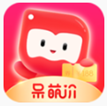  3.9.3小米应用商店未明示收集使用个人信息的目的、方式和范围
未经用户同意收集使用个人信息
未经同意向他人提供个人信息2乐私塾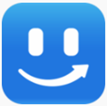 2.6.2小米应用商店未公开收集使用规则未明示收集使用个人信息的目的、方式和范围
未经用户同意收集使用个人信息
违反必要原则，收集与其提供的服务无关的个人信息
未按法律规定提供删除或更正个人信息功能或未公布投诉、举报方式等信息3迈浩智能Plus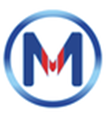  1.0.0360手机助手未公开收集使用规则
未明示收集使用个人信息的目的、方式和范围
未经用户同意收集使用个人信息
未按法律规定提供删除或更正个人信息功能或未公布投诉、举报方式等信息4省钱宝宝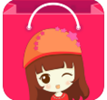  1.4.0华为应用商店未公开收集使用规则
未明示收集使用个人信息的目的、方式和范围
未经用户同意收集使用个人信息
违反必要原则，收集与其提供的服务无关的个人信息
未经同意向他人提供个人信息
未按法律规定提供删除或更正个人信息功能或未公布投诉、举报方式等信息5松霖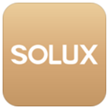  1.2.9豌豆荚未公开收集使用规则
未明示收集使用个人信息的目的、方式和范围
未经用户同意收集使用个人信息
违反必要原则，收集与其提供的服务无关的个人信息
未经同意向他人提供个人信息
未按法律规定提供删除或更正个人信息功能或未公布投诉、举报方式等信息6万全网络 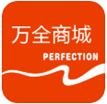  1.0.65小米应用商店未公开收集使用规则
未明示收集使用个人信息的目的、方式和范围
未经用户同意收集使用个人信息
违反必要原则，收集与其提供的服务无关的个人信息
未按法律规定提供删除或更正个人信息功能或未公布投诉、举报方式等信息7我爱弹琴 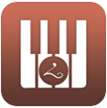  1.8.5华为应用商店未公开收集使用规则
未明示收集使用个人信息的目的、方式和范围
未经用户同意收集使用个人信息
违反必要原则，收集与其提供的服务无关的个人信息8业生活app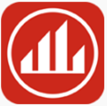  1.0.2.19小米应用商店未公开收集使用规则
未明示收集使用个人信息的目的、方式和范围
未经用户同意收集使用个人信息
违反必要原则，收集与其提供的服务无关的个人信息
未按法律规定提供删除或更正个人信息功能或未公布投诉、举报方式等信息9易购校服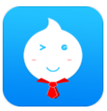  3.1.1华为应用商店未公开收集使用规则
未明示收集使用个人信息的目的、方式和范围
未经用户同意收集使用个人信息
违反必要原则，收集与其提供的服务无关的个人信息
未按法律规定提供删除或更正个人信息功能或未公布投诉、举报方式等信息10指尖互动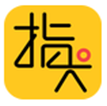 1.4360手机助手未公开收集使用规则
未明示收集使用个人信息的目的、方式和范围
未经用户同意收集使用个人信息
违反必要原则，收集与其提供的服务无关的个人信息
未经同意向他人提供个人信息
未按法律规定提供删除或更正个人信息功能或未公布投诉、举报方式等信息11自己煮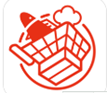  1.2.0华为应用商店未公开收集使用规则
未明示收集使用个人信息的目的、方式和范围
未经用户同意收集使用个人信息
违反必要原则，收集与其提供的服务无关的个人信息
未按法律规定提供删除或更正个人信息功能或未公布投诉、举报方式等信息12慷居驻家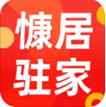  1.0.2华为应用商店未公开收集使用规则
未明示收集使用个人信息的目的、方式和范围
未经用户同意收集使用个人信息13西瓜影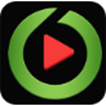 8.1应用宝未公开收集使用规则
未明示收集使用个人信息的目的、方式和范围
未经用户同意收集使用个人信息14魔力拼图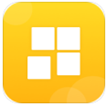 1.0 华为应用商店未公开收集使用规则
未明示收集使用个人信息的目的、方式和范围
未经用户同意收集使用个人信息
违反必要原则，收集与其提供的服务无关的个人信息15音乐图说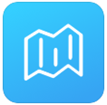  1.1.1华为应用商店未公开收集使用规则
未明示收集使用个人信息的目的、方式和范围
未经用户同意收集使用个人信息
违反必要原则，收集与其提供的服务无关的个人信息
未按法律规定提供删除或更正个人信息功能或未公布投诉、举报方式等信息16魔力相册 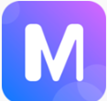  4.5.11小米应用商店未公开收集使用规则
未经用户同意收集使用个人信息17半导小芯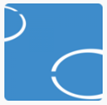 2.3.0小米应用商店未明示收集使用个人信息的目的、方式和范围
未经用户同意收集使用个人信息
违反必要原则，收集与其提供的服务无关的个人信息18喵喵机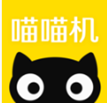  6.2.71小米应用商店未明示收集使用个人信息的目的、方式和范围
未经用户同意收集使用个人信息
违反必要原则，收集与其提供的服务无关的个人信息19蚁途汽配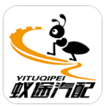  3.0.9华为应用商店未公开收集使用规则
未明示收集使用个人信息的目的、方式和范围
未经用户同意收集使用个人信息
违反必要原则，收集与其提供的服务无关的个人信息
未按法律规定提供删除或更正个人信息功能或未公布投诉、举报方式等信息20正义枪战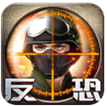  21.0.0华为应用商店未公开收集使用规则
未明示收集使用个人信息的目的、方式和范围
未经用户同意收集使用个人信息
违反必要原则，收集与其提供的服务无关的个人信息
未按法律规定提供删除或更正个人信息功能或未公布投诉、举报方式等信息21掌上心电图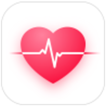  2.0.2360手机助手未明示收集使用个人信息的目的、方式和范围
未经用户同意收集使用个人信息
违反必要原则，收集与其提供的服务无关的个人信息22闪优物联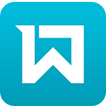  2.1.6华为应用商店未公开收集使用规则
未明示收集使用个人信息的目的、方式和范围
未经用户同意收集使用个人信息
未按法律规定提供删除或更正个人信息功能或未公布投诉、举报方式等信息23盈众乐橙汇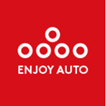  3.2.4华为应用商店未公开收集使用规则未明示收集使用个人信息的目的、方式和范围未经用户同意收集使用个人信息未按法律规定提供删除或更正个人信息功能或未公布投诉、举报方式等信息24小鱼优品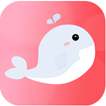  3.0.0华为应用商店未公开收集使用规则
未明示收集使用个人信息的目的、方式和范围
未经用户同意收集使用个人信息
未经同意向他人提供个人信息25开心鱼玩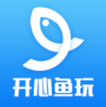  2.8.0华为应用商店未公开收集使用规则
未明示收集使用个人信息的目的、方式和范围
未经用户同意收集使用个人信息
未经同意向他人提供个人信息26球长体育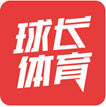  3.5.115华为应用商店未经用户同意收集使用个人信息违反必要原则，收集与其提供的服务无关的个人信息27加密应用锁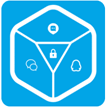  3.0.1华为应用商店未公开收集使用规则
未明示收集使用个人信息的目的、方式和范围
未经用户同意收集使用个人信息
违反必要原则，收集与其提供的服务无关的个人信息28风巢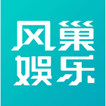  2.0.2华为应用商店未公开收集使用规则
未明示收集使用个人信息的目的、方式和范围
未经用户同意收集使用个人信息
未经同意向他人提供个人信息
未按法律规定提供删除或更正个人信息功能或未公布投诉、举报方式等信息29字典词典大全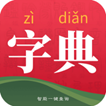  1.2.1华为应用商店未经用户同意收集使用个人信息30蜂窝互娱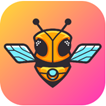 v1.0.45华为应用商店未明示收集使用个人信息的目的、方式和范围
未经用户同意收集使用个人信息
违反必要原则，收集与其提供的服务无关的个人信息